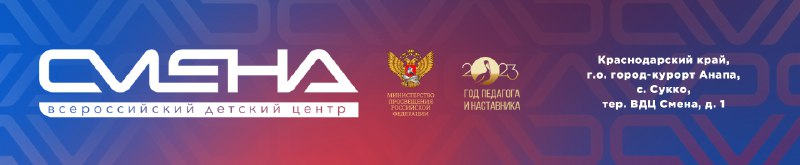 ПРЕСС-РЕЛИЗ                                                                                      07.09.2023 г.      «Смена» начала сотрудничать с приютом для животных Всероссийский детский центр «Смена» и автономная некоммерческая организация по защите животных и птиц «Добрый мир» развивают сотрудничество в сфере организации волонтерской работы. В начале сентября вожатые, педагоги и сотрудники центра добровольчества ВДЦ «Смена» побывали в приюте для бездомных собак в хуторе Воскресенском Анапского района Краснодарского края. Сменовцы привезли питомцам корм и обсудили с представителями «Доброго мира» варианты взаимодействия. «Доброта и сострадание к животным, помощь тем, кому она требуется, лежат в основе нравственного и гражданского воспитания любого человека. Примером «Смены» мы хотим показать, что каждому по силам внести вклад в работу приютов. Можно передать еду, ветошь, рассказать о животных друзьям и знакомым через социальные сети, привлечь внимание общественности. При поддержке Министерства просвещения России волонтеры «Смены» будут регулярно навещать животных «Доброго мира» и рассказывать о них в социальных сетях», – отметил руководитель центра добровольчества ВДЦ «Смена» Андрей Юдичев.В настоящий момент «Смена» и «Добрый мир» прорабатывают детали официального соглашения о сотрудничестве. Оно будет подписано в ближайшее время. «Хочется всех собак из приюта забрать домой – они очень ласковые и дружелюбные. Я уже подписалась на страницу «Добрый мир» в соцсети ВКонтакте и буду следить за жизнью питомцев. Конечно, хорошо, когда у каждого пса есть дом и любящий хозяин. Но приют намного лучше, чем улица. Я и мои коллеги из «Смены» расскажем детям, как важно ответственно, с добротой и заботой относиться к братьям нашим меньшим», – поделилась вожатая ВДЦ «Смена» Дарья Артеменко.«Добрый мир» – волонтерское объединение, которое помогает найти брошенным животным новые семьи, занимается передержкой и лечением зверей и птиц. Свою деятельность организация начала в 2017 году как инициативная группа, которой в Краснодарском крае выделили участок земли для строительства вольеров. В 2019 году приют принял первых постояльцев. Существует «Добрый мир» за счет пожертвований, работу по уходу за животными выполняют волонтеры. «Благодарим «Смену» за интерес и помощь – это очень важно для нас и наших питомцев. В приюте находятся собаки, от которых по разным причинам отказались хозяева. Все они были когда-то домашними. Одних собак бросили, потому что владелец переехал в другой город, от других отказались из-за болезни животного. Сейчас в приюте находятся чуть более 500 собак разных размеров,  возрастов, пород и состояния здоровья. У каждой свой характер – они похожи на людей. Мы ухаживаем за животными: кормим и лечим, ищем для них более ответственных хозяев. Собаки все чипированы, любого пса можно сразу забрать домой. Собака – друг человека, который никогда не предаст», – сказала волонтер питомника Валерия Агаева. Волонтеры «Доброго мира» призывают не бросать домашних питомцев, а перед тем, как взять в семью животное, более ответственно подойти к вопросу. Помочь приюту может каждый желающий как в качестве опекуна собаки, так и в качестве спонсора или волонтера. Подробности на сайте «Добрый мир».ФГБОУ ВДЦ «Смена» – круглогодичный детский центр, расположенный в с. Сукко Анапского района Краснодарского края. Он включает в себя пять детских образовательных лагерей («Лидер», «Профи», «Арт», «Профессиум», «Наставник»), на базе которых реализуется более 80 образовательных программ. В течение года в Центре проходит 16 смен, их участниками становятся свыше 16 000 ребят из всех регионов России. Профориентация, развитие soft skills, «умный отдых» детей, формирование успешной жизненной навигации – основные направления работы «Смены». С 2017 года здесь действует единственный в стране Всероссийский учебно-тренировочный центр профессионального мастерства и популяризации рабочих профессий, созданный по поручению президента РФ. Учредителями ВДЦ «Смена» являются правительство РФ, Министерство просвещения РФ. Дополнительную информацию можно получить в пресс-службе ВДЦ «Смена»: +7 (86133) 93-520 (доб. 246), press@smena.org. Официальный сайт: смена.дети.